INDICAÇÃO Nº 3661/2017Indica ao Poder Executivo Municipal, a construção de calçada em toda a extensão da Rua Nazareno Voltaine, no bairro Jardim Conceição. Excelentíssimo Senhor Prefeito Municipal, Nos termos do Art. 108 do Regimento Interno desta Casa de Leis, dirijo-me a Vossa Excelência para sugerir que, por intermédio do Setor competente, seja executada a construção de calçada em toda a extensão da Rua Nazareno Voltaine no bairro Jardim Conceição. Justificativa:Este vereador foi procurado por moradores do bairro, solicitando o calçamento de toda a extensão da Rua Nazareno Voltaine.Considerando que, a referida rua faz margem ao Rio Ribeirão dos Toledos, e que a inexistência da calçada prejudica a locomoção dos pedestres, induzindo-os a circularem na rua, propondo na atual condição, o risco de acidentes constantes no local.Sugiro providências URGENTES a fim de proceder com a construção de calçada em toda extensão da Rua Nazareno Voltaine.Plenário “Dr. Tancredo Neves”, em 11 de Abril de 2.017.Carlos Fontes-vereador-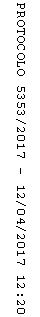 